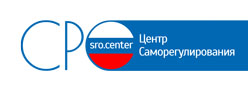 Федеральный закон от 23.07.2013 N 233-ФЗ "О внесении изменения в статью 18 Федерального закона "Об альтернативной процедуре урегулирования споров с участием посредника (процедуре медиации)"Документ подготовлен sro.center23 июля 2013 года N 233-ФЗ_______________________________________________________________________________________РОССИЙСКАЯ ФЕДЕРАЦИЯФЕДЕРАЛЬНЫЙ ЗАКОНО ВНЕСЕНИИ ИЗМЕНЕНИЯВ СТАТЬЮ 18 ФЕДЕРАЛЬНОГО ЗАКОНА "ОБ АЛЬТЕРНАТИВНОЙПРОЦЕДУРЕ УРЕГУЛИРОВАНИЯ СПОРОВ С УЧАСТИЕМПОСРЕДНИКА (ПРОЦЕДУРЕ МЕДИАЦИИ)"ПринятГосударственной Думой2 июля 2013 годаОдобренСоветом Федерации10 июля 2013 годаСтатья 1Внести в пункт 1 части 4 статьи 18 Федерального закона от 27 июля 2010 года N 193-ФЗ "Об альтернативной процедуре урегулирования споров с участием посредника (процедуре медиации)" (Собрание законодательства Российской Федерации, 2010, N 31, ст. 4162) изменение, изложив его в следующей редакции:"1) объединение в составе саморегулируемой организации медиаторов в качестве ее членов не менее чем ста физических лиц, осуществляющих деятельность медиаторов на профессиональной основе, или не менее чем двадцати организаций, осуществляющих деятельность по обеспечению проведения процедуры медиации. Допускается объединение в составе одной саморегулируемой организации медиаторов физических лиц, осуществляющих деятельность медиаторов на профессиональной основе, и организаций, осуществляющих деятельность по обеспечению проведения процедуры медиации, в количестве не менее ста указанных физических лиц и организаций в совокупности. Указанные физические лица и организации должны соответствовать установленным настоящим Федеральным законом требованиям к членству в такой организации;".Статья 2Настоящий Федеральный закон вступает в силу со дня его официального опубликования.ПрезидентРоссийской ФедерацииВ.ПУТИНМосква, Кремль23 июля 2013 годаN 233-ФЗ__________________________________________________________________________________